Пояснительная записка к годовым отчетам за 2022г.
по специальности аллергология-иммунология.Штатные специалисты в РК по  специальности  аллергология-иммунология  (ФИО, место работы, телефон) взрослая, педиатрическая служба.Количество пациентов направленных на консультацию и лечение в федеральные медицинские учреждения, находящиеся в ведении субъектов Российской Федерации и муниципальных образований для получения  высокотехнологичной медицинской помощи по аллергологическому-иммунологическому профилюДанные по диагнозам в Российской Федерации (J30.1, J45.0, J45.8, D80.1, L20.8, L20.8,  L50.0. D84.1)Количество пациентов принимающих таргетную (биологическую) терапию в Республике Коми препаратам омализумаб(ксолар), дупилумаб(дупиксент). Добавить в статистические данные  перечень нозологий отсутствующих ранее,  для полной картины проблем по данной специальности. Учет стационарных больных с предлагаемыми нозологическими формами. Контроль по беременным с аллергологическими  и иммунологическими заболеваниями. Таблица. Взрослые, подростки с 14 до 70 лет и старше, беременные.Главный внештатныйСпециалист аллерголог-иммунолог,   к.м.н.	О.А. Вахнина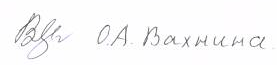 Исп. Вахнина Ольга АлександровнаТел. 89091200066НозологияШифрПервичноПовторноЗаконченоНе законченоСтац. лечениеАмбулаторное наблюдениеАллергический ринит вызванный пыльцой растенийJ30.1 Другие сезонные аллергические риниты.J30.3Острый. атопический конъюнктивит H10.1Астма с преобладанием аллергического ком-таJ45.0Астма смешаннаяJ45.8Несемейная гипогаммаглобулинемияD80.1Другие атопические дерматитыL20.8Аллергическая крапивница(медикаментозная)L50.0Идеопатисеская   крапивницаL50.1Крапивница вызванная воздействием высоких  или низких температурL50.2Дерматографическая крапивницаL50.3ХолинергическаяL50.5Другая(инсектная) крапивницаL50.8Ангионевротический отекT78.3Дефект в системе комплементаДефицит C1 ингибитора эстеразы D84.1Эритема многоформная неуточненнаяL51.9Анафилактический шок (патологическая реакция на лекарственные средства.T88.6Анафилактический шок на продукты питания T78.0ЭозинофилияD72.1Другие уточненные иммунодефицитные нарушенияD84.8